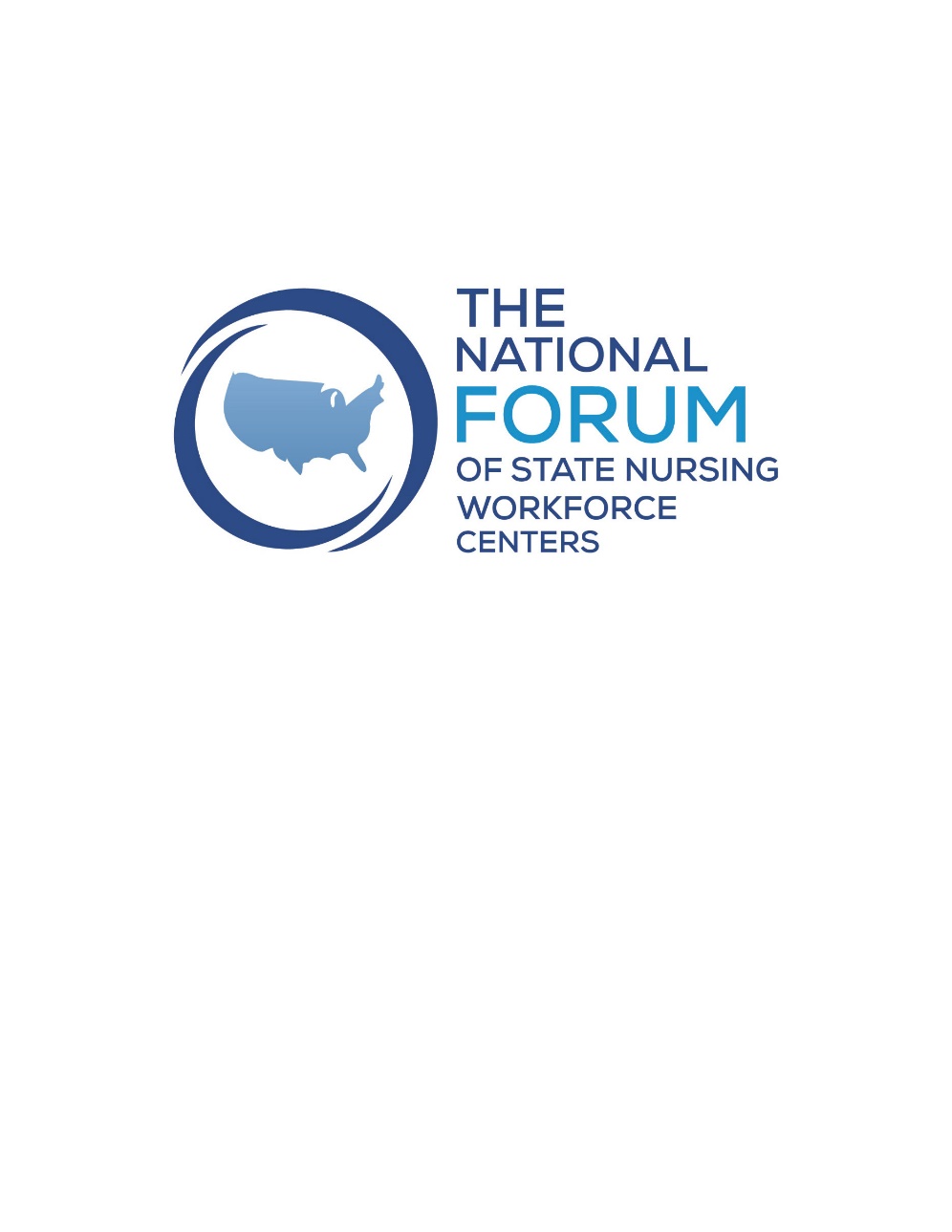 Newly Licensed Nurses Sharing MeetingFebruary 4, 202110:00- 11:00 AM CSTParticipants: Garrett Chan, Patricia Moulton Burwell, Linda Roberts, Dawn Cato, Sofia Aragon, Pam LauerHealth Impact- does an annual Newly Licensed survey since 2010, recently just started to survey new graduates using the emails that just licensed. Have about 12,000 new graduates per year. The most recent report is available on their website at https://healthimpact.org/wp-content/uploads/2020/06/California-Newly-Licensed-RN-Employment-Survey-Report-Fall-2019.pdf . For the 2020 survey report that is still being worked on, they are seeing a decrease in employment, however they did have a larger sample size for the 2020 survey. The group discussed whether the California survey would fulfill the requirements to survey new grads for accreditation through AACN or CCNE. The nursing programs have been interested and have financially support of the survey, but they are more interested in using it for outreach and recruitment for new programs and not for accreditation.  Oregon has done one newly licensed nurse survey that was sent out using the names of all of those that graduated within a certain time frame.Texas is planning to do a newly licensed nurse survey in 2022 and obtaining the newly licensed names through their Board of Nursing. They have a new data collection system with NCSBN so are waiting for the data. California is looking for partners to also do the same Newly Licensed survey in their state too.  There would be an opportunity to aggregate data across all participating states and have a shared report. California conducts the survey October-December of each year. Washington, Oregon, and Arizona indicated they would be interested in partnering with California to do conduct they survey in their state. Texas might be interested in partnering on the Newly Licensed Nurse Survey. Illinois and North Dakota might be interested and would like to be in the parking lot. If additional states would also like to partner with California or learn more about their survey- contact Garret Chan at garrett@healthimpact.com The group discussed the need to change nursing education to ensure students are more prepared post-graduation. 